Geometry 22 Final ExamFormula Sheet	Area of a Parallelogram			Area of a Trapezoid     Area of a Triangle	  			Area of a Regular Polygon     Area of a Rhombus   			Area of a Kite    Area of a Circle				Circumference of a Circle   or Pythagorean Theorem	Surface Area of a Right Prism 	 			Volume of a Prism	    Surface Area of a Right Pyramid   		Volume of a Pyramid	Surface Area of a Right Cylinder     		Volume of a Cylinder	Surface Area of a Right Cone			Volume of a Cone	   Surface Area of a Sphere	    				Volume of a Sphere     Equation of a Circle in Standard Form	  Arc Length      or       	 Area of Sector     or       Distance Formula	   d = 		Midpoint Formula	Slope Formula   m = 		Sum of the Interior Angles of a Polygon     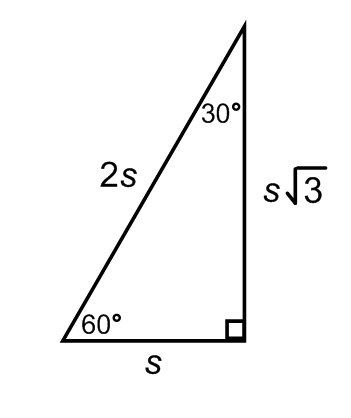 Special Right Triangle Relationships: 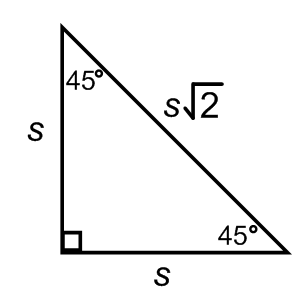 